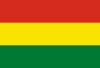 1.5.5.3. LEY DE LA JUVENTUD Nº 342  DE 5 DE FEBRERO DE 2013Artículo 38. (Educación para la sexualidad y salud reproductiva).I. El nivel central del Estado y las entidades territoriales autónomas, de acuerdo a sus competencias, desarrollarán políticas de educación para la sexualidad responsable en todos los niveles educativos, centros de salud pública y privada, en forma gratuita para las jóvenes y los jóvenes. II. El Estado garantizará a las jóvenes y los jóvenes su derecho a ser informados y educados en salud sexual y salud reproductiva, para mantener una maternidad y paternidad responsable, sana y sin riesgos.Artículo 42. (Educación). El nivel central del Estado y las entidades territoriales autónomas, en el marco de sus competencias, garantizarán a las jóvenes y los jóvenes en el ámbito de la educación integral, lo siguiente:1. La prevención, sanción y erradicación de todas las formas y prácticas de discriminación, exclusión y violencia en el Sistema Educativo Plurinacional.9. En el Sistema Educativo se prohíbe la discriminación y marginación a las jóvenes y a los jóvenes por su condición social, económica, identidad cultural, religiosa, sexual, embarazo, discapacidad y otros.